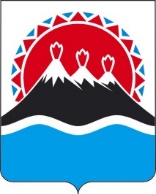 МИНИСТЕРСТВО СЕЛЬСКОГО ХОЗЯЙСТВА,ПИЩЕВОЙ И ПЕРЕРАБАТЫВАЮЩЕЙ ПРОМЫШЛЕННОСТИ КАМЧАТСКОГО КРАЯПРИКАЗПРИКАЗЫВАЮ:1. Внести в приказ Министерства сельского хозяйства, пищевой и перерабатывающей промышленности Камчатского края от 02.12.2022 № 29/177 «Об утверждении Порядка проведения конкурсного отбора проектов по благоустройству общественных пространств на сельских территориях Камчатского края» следующие изменения:1) преамбулу изложить в следующей редакции:«В целях реализации региональных проектов «Благоустройство сельских территорий» или «Обеспечение создания комфортных условий жизнедеятельности в сельской местности Камчатского края» государственной программы Камчатского края «Комплексное развитие сельских территорий Камчатского края», утвержденной Постановлением Правительства Камчатского края от 29.12.2023 № 722-П»; 2) приложение 4 изложить в редакции согласно приложению к настоящему приказу.2. Настоящий приказ вступает в силу после дня его официального опубликования.Приложение к приказу Министерствасельского хозяйства, пищевой иперерабатывающей промышленностиКамчатского края«Приложение 4к приказу Министерства сельского хозяйства, пищевой и перерабатывающей промышленности Камчатского края от 02.12.2022 № 29/177Переченьэлементов благоустройства и видов работ, включаемых в проекты по благоустройству общественных пространств на сельских территориях Камчатского края[Дата регистрации] № [Номер документа]г. Петропавловск-КамчатскийО внесении изменений в приказ Министерства сельского хозяйства, пищевой и перерабатывающей промышленности Камчатского края от 02.12.2022 № 29/177 «Об утверждении Порядка проведения конкурсного отбора проектов по благоустройству общественных пространств на сельских территориях Камчатского края»Министр[горизонтальный штамп подписи 1]В.П. Чернышот[REGDATESTAMP]№[REGNUMSTAMP]№НаправлениеПеречень элементов благоустройстваПеречень видов работ по благоустройству12341Создание и обустройство зон отдыха, спортивных и детских игровых площадок, площадок для занятия адаптивной физической культурой и адаптивным спортом для лиц с ограниченными возможностями здоровья1) покрытие;2) озеленение;3) ограждение;4) водные устройства (фонтаны, питьевые фонтанчики, декоративные пруды);5) уличное коммунально-бытовое оборудование;6) игровое и спортивное оборудование;7) элементы освещения;8) малые архитектурные формы и городская мебель;9) информационные стенды1) подготовительные работы (уборка и вывоз мусора, уборка порослей деревьев и кустарников, пней, демонтаж старого оборудования и покрытия); устройство (капитальный ремонт) покрытий, элементов сопряжения поверхностей (в том числе: асфальтирование, укладка плитки, укладка травмобезопасного покрытия, бортовых камней, ступеней, лестниц и др.);2) озеленение территории (в том числе: разбивка газонов, клумб, высадка многолетних насаждений и т.д.);3) устройство ограждений (заборов);4) оборудование водных устройств;5) установка уличного коммунально-бытового оборудования;6) установка игрового и спортивного оборудования;7) обустройство освещения;8) размещение малых архитектурных форм и городской мебели, кабинка для переодевания, сцена и площадка перед ней, навесы и пр.;9) установка информационных элементов (конструкций);10) инженерная подготовка и обеспечение безопасности2Организация освещения территории, включая архитектурную подсветку зданий, строений, сооружений, в том числе с использованием энергосберегающих технологий1) элементы освещения (фонари, торшеры, светильники, кронштейны, опоры, провода, кабель, источники питания, в том числе сборки, ящики управления, питательные пункты и др);2) средства размещения информации и рекламные конструкции1) замена или установка уличных элементов освещения (фонарей, торшеров, светильников, кронштейнов, опор, проводов, кабелей, источников питания, в том числе сборки, ящиков управления, питательных пунктов и др), в том числе с использованием энергосберегающих технологий;2) установка средств размещения информации и рекламных конструкций;3) инженерная подготовка и обеспечение безопасности3Организация пешеходных коммуникаций, в том числе тротуаров, аллей, велосипедных дорожек, тропинок1) элементы озеленения (газоны, клумбы, многолетние насаждения и т.д.);2) покрытия (в том числе асфальтное, плитка, бордюры, резиновое покрытие, гравий, резаная кора, газонная трава, песок и др.);3) ограждения (заборы);4) элементы освещения;5) малые архитектурные формы и городская мебель;6) уличное коммунально-бытовое оборудование7) элементы сопряжения поверхностей, «зебры», пандусы, лестницы1) озеленение территории (в том числе разбивка газонов, клумб, высадка многолетние насаждения и т.д.);2) устройство покрытий (в том числе асфальтирование, укладка плитки, обустройство бордюров);3) устройство (ремонт) ограждения;4) обустройство освещения;5) размещение малых архитектурных форм и объектов монументального искусства;6)  установка и (или) ремонт оборудования;7)  устройство или капитальный ремонт элементов сопряжения поверхностей (бортовых камней, ступеней, лестниц, подпорных стенок, «зебры»);8) инженерная подготовка и обеспечение безопасности4Создание и обустройство мест автомобильных и велосипедных парковок1) покрытия (в том числе асфальтное, плитка, бордюры, резиновое покрытие, гравий, резаная кора, газонная трава, песок и др.);2) дорожная разметка;3) специализированное оборудование, в том числе парковочные конструкции для велосипедов, разделительные элементы;4) освещение;5) средства размещения информации, дорожные знаки, шлагбаумы;6) ограждения (заборы)1) устройство покрытий (в том числе асфальтирование, укладка плитки, обустройство бордюров), устройство элементов сопряжения поверхностей;2) нанесение дорожной разметки;3) установка и (или) ремонт специализированного оборудования; 4) обустройство освещения;5) установка средств размещения информации, дорожные знаки, шлагбаумы;6) установка (обустройство) ограждений (заборов);7) инженерная подготовка и обеспечение безопасности 5Ремонтно-восстановительные работы улично-дорожной сети и дворовых проездов1) покрытия (в том числе асфальтное, плитка, бордюры, резиновое покрытие, гравий, резаная кора, газонная трава, песок);2) элементы сопряжения поверхностей, «зебры», пандусы, лестницы, подпорные стенки; 3) освещение;4) ограждения (заборы)1) устройство покрытий (в том числе асфальтирование, укладка плитки, обустройство бордюров);2) устройство или капитальный ремонт элементов сопряжения поверхностей (бортовых камней, ступеней, лестниц, подпорных стенок);3) обустройство освещения;4) устройство (ремонт) ограждения;5) инженерная подготовка и обеспечение безопасности6Организация оформления фасадов (внешнего вида) зданий (административных зданий, объектов социальной сферы, объектов инфраструктуры и другое), находящихся в муниципальной собственности, а также установка (обустройство) ограждений, прилегающих к общественным территориям, газонных и тротуарных ограждений1) архитектурные элементы фасада здания;2) устройство элементов входной группы;3) облицовочные работы;4) ограждение, в том числе газонные и тротуарные ограждения;5) элементы освещения зданий1) ремонт стен, оконных устройств, балконов, эркеров, лоджий, дымовых труб;2) обустройство ступеней, крыльца, козырька, входные двери;3) работы по обновлению цветовой схемы здания или частей фасадов, замена отделочных и облицовочных материалов;4) установка либо ремонт ограждающих конструкций (специальные и архитектурно оформленные заборы и ограждения из сборных железобетонных или металлических конструкций, газонных и тротуарных ограждений), а так же ворот и калиток;5) установка либо ремонт элементов освещения здания;6) инженерная подготовка и обеспечение безопасности7Обустройство территории в целях обеспечения беспрепятственного передвижения инвалидов и других маломобильных групп населения1) специализированное оборудование для обеспечения беспрепятственного передвижения инвалидов и других маломобильных групп населения (в том числе пандусы, оборудование для санитарных комнат, тактильная плитка, противоскользящее покрытие, звуковые маяки и информаторы, мобильные лестничные подъемники)1) установка специализированного оборудования (в том числе стационарные пандусы, тактильная плитка, противоскользящее покрытие, звуковые маяки и информаторы и др.)8Организация ливневых стоков1) ливневые лотки (каналы, желоба);2) пескоуловители;3) дождеприемники (дождеприемные колодцы);4) канализационные трубы;5) коллектора сточных вод;6) смотровые колодцы1) устройство, оборудование и монтаж наружных систем дождевой (ливневой) канализации (ливневых стоков);2) инженерная подготовка и обеспечение безопасности9Обустройство общественных колодцев и водоразборных колонок1) общественные колодцы;2) водоразборные колонки1) ремонт или замена изношенных фасонных частей, задвижек, пожарных гидрантов, вантузов, клапанов; устранение провалов и просадок грунта территорий размещения колонок и колодцев;  ремонт или замена колодезного домика; установка скамеек; обустройство пешеходных коммуникаций;  организация освещения;2) монтаж общественных колодцев и водоразборных колонок;3) инженерная подготовка и обеспечение безопасности10Обустройство площадок накопления твердых коммунальных отходов1) контейнерные площадки, площадки для складирования отдельных групп коммунальных отходов;2) контейнеры – мусоросборники, предназначенные для складирования твердых коммунальных отходов, за исключением крупногабаритных отходов;3) освещение;4) ограждение;5) озеленение;6) информационные стенды;7) навес для минимизации попадания атмосферных осадков1) установка, монтаж контейнерных площадок и площадок для складирования отдельных групп коммунальных отходов;2) установка контейнеров – мусоросборников, предназначенные для складирования твердых коммунальных отходов, за исключением крупногабаритных отходов;3) монтаж и установка элементов освещения;4) монтаж и установка элементов ограждения;5) озеленение территории;6) установка информационных элементов;7) установка навеса;8) инженерная подготовка и обеспечение безопасности11Сохранение и восстановление природных ландшафтов и историко-культурных памятников1) архитектурные формы;2) покрытие;3) озеленение;4) освещение;5) ограждение;6) информационные стенды1) сохранение и восстановление архитектурных форм (стел, монументов, памятных табличек);2) обустройство твердыми или комбинированными видами покрытия дорожек (тротуарная плитка, асфальт, газон, гравий);3) разбивка газонов, цветников, клумб, посадка саженцев деревьев и кустарников;4) монтаж и установка элементов освещения;5) монтаж и установка элементов ограждения (ограждение территорий памятников историко-культурного наследия рекомендуется выполнять в соответствии с регламентами, установленными для данных территорий);6) установка информационных элементов